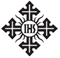 ŠV. IGNOTO BAŽNYČIOS PASTORACINĖS TARYBOS APKLAUSA
 Mieli bendruomenės žmonės, apklausos tikslas – išsiaiškinti mūsų visų poreikius ir lūkesčius. Prašome atsakyti konkrečiai ir pateikti pasiūlymų.Kurios iš išvardintų veiklų paskatintų sąmoningiau ir aktyviau dalyvauti liturgijoje, bendruomenės gyvenime?Katechezės (trumpi paaiškinimai)						Taip                  NePaskaitos Šv. Rašto, teologinėmis (tikėjimo) temomis		            	Taip                  NeGrupės šeimoms (su vaikais), sutuoktinių poroms			            Taip                  NeBendruomenės susitikimai po Šv. Mišių						Taip                  NeGrupės išgyvenantiems skyrybas, netektis					Taip                  NeArtimo meilės (karitatyviniai) darbai, akcijos                                                   	Taip                  NeChoras										Taip                  NeKūrybinė veikla (pvz. karpiniai)						 	Taip                  NeSavo pasiūlymus įrašykite 3 punkteKuriomis tarnystėmis norėtumėte prisidėti, patarnauti bendruomenei?Prašome įrašyti savo pasiūlymus, pageidavimus. Užpildytą anketą prašome atnešti ir palikti stoveliuose prie bažnyčios durų arba atsiųsti el. p. adresu sv.ignoto.baznycia@gmail.com